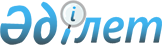 Об изменении границ села Токуши Токушинского сельского округа Аккайынского районаСовместное постановление акимата Аккайынского района и решение Аккайынского районного маслихата Северо-Казахстанской области от 22 июня 2009 года N 151. Зарегистрировано Управлением юстиции Аккайынского района Северо-Казахстанской области 23 июля 2009 года N 13-2-105.
      В соответствии с пунктом 5 статьи 108 Земельного кодекса Республики Казахстан от 20 июня 2003 года, подпунктом 3) статьи 12 Закона Республики Казахстан от 8 декабря 1993 года "Об административно-территориальном устройстве Республики Казахстан" акимат Аккайынского района Северо-Казахстанской области ПОСТАНОВЛЯЕТ и маслихат Аккайынского района Северо-Казахстанской области РЕШИЛ: 
      Сноска. Преамбула в редакции совместного постановления акимата Аккайынского района Северо-Казахстанской области от 25.12.2018 № 340 и решения маслихата Аккайынского района Северо-Казахстанской области от 25.12.2018 № 27-16 (вводится в действие по истечении десяти календарных дней после дня его первого официального опубликования).


      1. Произвести следующие изменения границ села Токуши Токушинского сельского округа Аккайынского района:
      исключить из черты села Токуши земельные участки площадью 12 гектаров с включением их в границы полосы отвода железной дороги;
      включить в черту села Токуши из земель железнодорожного транспорта земельные участки площадью 15 гектаров;
      определить окончательную площадь границ села Токуши 2905 гектаров по угодьям согласно приложению.
      2. Настоящее совместное решение сессии районного маслихата и постановление акимата района вступает в силу со дня его государственной регистрации в органах юстиции Республики Казахстан и вводится в действие по истечении 10 календарных дней с момента первого официального опубликования в средствах массовой информации. Экспликация
Земель по проекту села Токуши Токушинского сельского округа
Аккайынского района Северо-Казахстанской области
      продолжение таблицы
					© 2012. РГП на ПХВ «Институт законодательства и правовой информации Республики Казахстан» Министерства юстиции Республики Казахстан
				
      Аким района

Р. Елубаев

      Председатель ХІV

      сессии районного маслихата и

      секретарь районного маслихата

Б. Билялов
Приложение к совместному решению Аккайынского районного маслихата № 14-7 и постановлению акимата Аккайынского района № 151 от 22 июня 2009 года
Наименование землепользо

вателей
Всего в грани

цах
За

креплено за хо

зяйс

твом
В том числе
В том числе
В том числе
В том числе
В том числе
В том числе
В том числе
Наименование землепользо

вателей
Всего в грани

цах
За

креплено за хо

зяйс

твом
пашня
огоро

ды
сады
пастбища
пастбища
Ито

го с/х уго

дий
кустарни

ки
Наименование землепользо

вателей
Всего в грани

цах
За

креплено за хо

зяйс

твом
пашня
огоро

ды
сады
все

го
В т.ч.
Ито

го с/х уго

дий
кустарни

ки
Наименование землепользо

вателей
Всего в грани

цах
За

креплено за хо

зяйс

твом
пашня
огоро

ды
сады
все

го
Улучшен

ные
Ито

го с/х уго

дий
кустарни

ки
с.Токуши (по проекту 2005 г)
3107
2902
81
13
1
2079
216
2174
5
Исключается из земель с.Токуши
в земли ЮУЖД
12
12
-
-
-
6
-
6
5
Включается в черту с.Токуши
земли ЮУЖД
15
15
-
-
-
12
-
12
-
ИТОГО по проекту
3110
2905
81
13
1
2085
216
2180
-
в том числе
в том числе
в том числе
в том числе
в том числе
в том числе
в том числе
Посторонние землепользователи
Посторонние землепользователи
Посторонние землепользователи
Посторонние землепользователи
Посторонние землепользователи
Под водой
Под водой
Под водой
бо

ло

та
до

ро

ги
пос

трой

ки
про

чие
Все

го
В т. ч.
В т. ч.
В т. ч.
В т. ч.
Ре

ки, ру

чьи
озера
Исскуст. водоемы
бо

ло

та
до

ро

ги
пос

трой

ки
про

чие
Все

го
ГУ "Ак

кайын

ское государ

ствен

ное лесное учреждение"
РГП "Есіл су"
с

в

я

з

ь
С

К

О

Д

Т

К

А

О
-
199
1
179
47
184
113
205
179
3
4
19

-

-

19
19

-

-

19
-
-
-
-
-
1
-
-
-
-
-
19

-

-

19
19

-

-

19
-
-
-
2
-
1
-
-
-
-
-
19

-

-

19
-
199
1
181
47
184
113
205
179
3
4
19

-

-

19